Det här är ett bonusavsnitt av I Mörkret Med som presenteras i samarbete med Swedavia och Svensk Skrivtolkning. Textade avsnitt hittar du på vår hemsida imorkretmed.se .I Mörkret MedMaja Reichard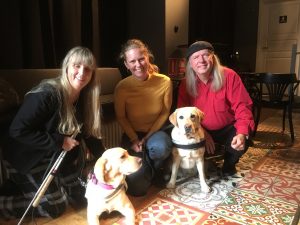 Foto: Anna Bergholtz, Maja Reichard och Ulf NordquistIntro
Del 1: Möte med gästen
Pausmusik
Del 2: Samtal med gästenDel 3: SnabbfrågorAvslutningsmusik
Avslut------------------------------------------
Intro
------------------------------------------Ulf: Du ska ha hunddagis idag har jag hört?Jan: Ja, absolut. Det ska bli jättekul.Ulf: Ja men visst! Massa hundar.Jan: Mycket roligt.Ulf: Har du med något hundgodis?Jan: Nej.Ulf: Jösses, det här kommer aldrig gå Janne.Ulf: Hej, hej.Maja: Hej!Ulf: Hej och välkommen.Maja: Tackar.Ulf: Stig på.--Vinjett-- ------------------------------------------
Intro
------------------------------------------Anna: Välkommen till I Mörkret Med, podden som spelas in i totalt mörker. Jag som pratar heter Anna Bergholtz. Tusen tack till alla er som lyssnar på I Mörkret Med och vill du stötta vårt arbete, gör oss en tjänst och gå in och betygsätt oss där poddar finns. Nu till en riktig förebild som är grym på att simma. Vanligtvis bjuder vi in seende gäster till I Mörkret Med, det är liksom själva poängen med podden, men eftersom att vi var så nyfikna på den här kvinnan valde vi att göra ett undantag till det här, vårt andra bonusavsnitt. När någon säger att hon inte kan så måste hon motbevisa dem och det har hon verkligen gjort gång på gång. Hon har lyckats kombinera studier på KTH med en karriär som elitsimmare och det är just simningen som var räddningen när hon förlorade synen i tonåren. Vi pratar om allt det här och om varför simningen har blivit hennes grej, om uppväxten, om livet som parasportare, om parasportens synlighet, om pressen att vinna och om utmaningen att studera och få jobb när man har en synnedsättning. Vi går också igenom hennes imponerande meritlista av medaljer och priser. Ulf Nordquist bjuder som vanligt på livemusik. Ljudtekniker är Jan Dahlqvist. ”Snövit har gett mig synen tillbaks”. Det här är I Mörkret Med föreläsaren, civilingenjören och elitsimmaren Maja Reichard.------------------------------------------
Möte med gästen
------------------------------------------Ulf: Vad roligt att träffa dig.Maja: Ja, det här ska bli jätteroligt. Jag har en alldeles för glad hund.Ulf: Ja och nu får du ju träffa Chanti här också. Vad hette din hund sa du?Maja: Snövit.Ulf: Snövit och Chanti ska laja. Har de träffat varandra förr?Maja: Nej, så det blir spännande.Ulf: Vad skulle man säga att din hund är för en sort?Maja: Nej men hon är lite för söt för sitt egna bästa skulle jag nog vilja säga. Hon är liten, hon är gul fast hon heter Snövit så man skulle kunna tro att hon är vit, antagligen var hon det när hon var liten. Rosa nos, vilket tydligen är ovanligt, de flesta har svarta. Men helt fantastisk.Ulf: Super, vad roligt. Vad kul att du är här!Maja: Ja! Ska vi lämna Snövit här ute någonstans?Ulf: Ja, vi ska lämna Snövit här. Vi har Janne här framme, vi kan gå och heja på honom också.Jan: Ja, hej.Ulf: Här kommer Janne.Maja: Hej, Maja.Jan: Ljudtekniker.Maja: Ja, trevligt.Jan: Och hund…Ulf: Och hundexpert.Maja: (skrattar) Är det du som har koll på alla hundar?Jan: Ja, det får bli det.Ulf: Nåt ska man ju ha ljudteknikern till.Maja: Ja men precis, vakta hundarna.Ulf: Men då ska vi prova och knalla in då.Maja: Absolut.(Gitarr- och munspel)Ulf: Hörru du, nu börjar vi närma oss Anna här borta.Maja: Ja.Anna: Hej, Maja.Maja: Hej, Anna! Är det bra med dig?Anna: Det är bra, tack. Själv?Maja: Det är bara bra. Jag har vart lite förkyld så lite hostig fortfarande men annars är det bara bra.Anna: Vad roligt att du är här, Maja.Maja: Ja, jätteroligt att vara här.Anna: Vi ska se om vi hittar varandras händer. Där. Hej.Maja: Hej.Anna: Vad kul. Det känns lite speciellt för du är ju vår första gäst som är här som inte ser.Maja: Ja, det är annorlunda för dig.Anna: Det är annorlunda för mig, jag kände nu när ni kom in att här var det två som var vana vid att inte se någonting och satte sig enkelt. Är det någon skillnad för dig nu när du kommer in, för här är det ju helt mörkt. Ser du nåt ljus?Maja: Jag kan se skillnad på ljus och mörker, inte färger. Jag tycker det är ganska skönt när det inte finns någonting för då finns det ingenting som kan störa ögonen heller. Den skillnaden som det är är att det irriterar mig mer än att det ger någonting.Anna: Vem är det som smyger runt här? Är det du Ulf? Jag hör någon som smyger. Är det du Ulf?Ulf: Hör du någon mer smyga än jag? Allvarligt talat så var jag just ute hos Janne och är tillbaka.Anna: Nej men visst hörde du också… Du skojar nu, Ulf?Ulf: Nej.Anna: Det lät som att det var någon inne.Ulf: Det kanske är att vi har haft så många små andligheter.Maja: (skrattar) Ni har fört in andar här.Ulf: De har glömt lite andar.Anna: Vår tidigare gäst som var medium, ja. Jag hörde någon med nycklar. Var det inte du?Ulf: Med nycklarna? Det var jag.Anna: Det var bra. Jag blev nästan rädd på riktigt. Men Maja, berätta vem du är.Maja: Ja, jag är en 27-årig tjej som bor i Stockholm, har precis avslutat mina civilingenjörsstudier och börjat jobba så jag jobbar som hållbarhetskonsult och samtidigt som jag har pluggat har jag satsat en elitsatsning på simning vilket har gjort att mycket av min tid har spenderats i simhallar, på gym, sovandes eller ätandes, däremellan med lite studier. Det var en bra sammanfattning av mina senaste tio år.Anna: Om du skulle beskriva dig själv, dina egenskaper, hur du är som person?Maja: Glad tjej och jag tycker om utmaningar. Jag tycker det är roligt att vara med människor, jag är nyfiken och upptäcker gärna nya saker.Anna: Hur skulle dina nära och kära beskriva dig, tror du?Maja: Det skulle också vara glad, det skulle vara att jag är lite dumdristig ibland.Anna: Varför det då?Maja: För att säger någon att jag inte kan göra någonting så ska jag bevisa motsatsen. Speciellt om någon säger att jag inte kan göra någonting på grund av min synskada, då får jag bara sputnik. Anna: Då måste du göra det eller?Maja: Ja, så är det verkligen.Anna: Oavsett vad det är?Maja: Nästan. Det är det som är det farliga.Anna: Kan du ta nåt exempel på när någon har sagt att du inte kan och så har du bevisat det?Maja: När jag skulle börja plugga på KTH så sa studievägledaren i princip ”Är du säker på att du ska göra det här? Du ser inte. Folk som ser kuggar tentorna, hoppar av och klarar det inte. Hur ska du kunna klara det?”. Då blev jag såhär ”Okej, om du säger det så ska jag allt visa att jag kan ta mig igenom de här studierna”.Anna: Och det har du verkligen gjort, för du har inte kuggat en enda tenta vad jag förstår?Maja: Nej, faktiskt. Det tog två år längre tid än vad det är planerat från början men det känns som att det är helt okej för jag har hållit på och simma samtidigt också.Anna: Jag skulle precis säga det, du har en elitkarriär som simmerska.(Gitarr- och munspel)Maja: Jag tycker det är roligt att vara ute i naturen och åka skidor, segla. I somras satt jag i en laser, som är en segelbåt, och vad ute och seglade själv med en walkie talkie och så satt de andra i motorbåt och försökte dirigera mig lite på avstånd.Anna: Så du var helt själv?Maja: Ja.Anna: Det låter lite läskigt tycker jag.Maja: Nej. Det är jättehärligt. Det beror ju lite på, jag seglade ut båten och då var ju de hyfsat i närheten. Sen är det här vårt sommarställe så jag har ju vart där sen jag var liten. De släppte mig mer när jag vet att jag är ute på en större fjärd, här kan jag segla. Och så vet jag att de kommer skrika på mig i walkie talkien om det är så att jag närmar mig någonting. Jag tycker om att åka slalom och oftast åker jag då efter någon så har vi ett rep mellan oss som jag då hänger efter så ”häppar” dem. Och ibland åker jag då själv.Anna: Häppar?Maja: Ja men typ såhär ”häpp, häpp, häpp” eller ”japp” eller någonting när de svänger. Så då åker vi och så känner jag i det här gummibandet var de är så jag känner svängen och så säger de ”japp” bara för att markera att nu vänder jag runt.Anna: Nu har du kanske redan svarat på den här frågan, men jag ställer den ändå för jag brukar ställa den till alla gäster och det är lite roligt att ställa den till dig också som simmar. När trivs du som fisken i vattnet?Maja: (skrattar) Ja, allting som har med vatten att göra. Jag älskar vatten, jag älskar att simma. Därför där kommer den här friheten i att när jag hoppar ner i vattnet och simmar så är det jag och vattnet. Jag kan känna hur vattnet åker runt kroppen, vart har jag mycket kraft, i armarna, benen. Skillnad om jag spänner bålen eller inte. Allting ger direkt respons och sen finns det inga dumma gatupratare eller marschaller eller vägarbeten i vägen. Det är liksom är det en bassäng är det en bassäng.Anna: Men det finns ju kanter och människor du kan simma in i.Maja: När jag tävlar och tränar fart och sånt har jag någonting som kallas tappers, personer som står i änden av bassängen med ett fiskespö som vi har satt en tennisboll på och tejpat fast. Så de slår mig i huvudet när jag närmar mig och då vet jag, när det är bröstsim, att nu har jag ett armtag kvar. Vid frisim har jag två armtag kvar, sen kommer väggen. Jag kan simma själv för jag har simmat så mycket så jag räknar armtagen. Jag vet precis när väggen kommer. Jag älskar det, det är en sån frihet. Att simma in i en människa kan vara lite jobbigt. Man känner ”Ah, nu simma jag in i någon igen”, men det gör inte ont. Jag tänker att när jag är ute och går annars, innan jag fick Snövit, så snubblar jag på allt möjligt. Hur mycket man än har käppen så är det liksom saker i vägen, människor i vägen, cyklar i vägen, vägarbeten och nu var det någon som kom på att ”Oj, vi ställde stolen här istället för där vi brukar”. Du måste vara så alert i huvudet.Anna: Och det behöver du inte i vattnet?Maja: Nej. Jag kan gå och simma och vara så trött i huvudet och så lägger man sig och rensar huvudet. Jag tycker det är få tillfällen som jag lyckas göra det för att det kräver oftast att huvudet är med när man är ute och rör på sig och inte ser. Så man blir trött av det medans jag kan gå och simma och känna mig piggare efteråt.Anna: Härligt. Jag måste backa tillbaks till det här med tappers. Det måste ju bygga mycket på tillit och gott samarbete.Maja: Det gör det verkligen. Och jag är ganska kräsen i vilka som får slå, speciellt om jag ska simma fort. Det bygger på att den här personen som ska slå i huvudet måste kunna simning, måste kunna min simning och bedöma att det är två armtag kvar oavsett om jag kommer i hög fart, låg fart, om jag är trött eller inte. Desto tröttare du blir desto långsammare går ju dragen. Så du måste kunna läsa av det. Jag ska lita på att du läser av det och jag ska lita på att du slår i alla tillfällen oavsett vad som händer, och slår tillräckligt hårt.Anna: Gud, det låter inte klokt. Slå i huvudet.Maja: Nej, jag vet, det är lite roligt när de ska berätta för någon ”Vad jobbar du med, vad gör du?” ”Jag slår blinda i huvudet”.Anna: (skrattar) Men hur väljer du ut de här som får göra det?Maja: Det är en upplärningsprocess, men det bästa är om man kan hitta gamla simmare som kan simning. För att det är väldigt mycket tid du ska spendera i en simhall för det första, så du måste trivas i den miljön. Sen har du, om du själv simmat eller varit simtränare, sett så mycket simning och då kan du själv förstå. En av de jag har nu har simmat själv och en är en tränare som jag har plockat upp.Anna: Och du har med dig de då när du är ute och tävlar på Paralympics, VM och EM och alla möjliga.Maja: Ja, och vissa tänker ”Ja men bra, då kan du plocka med dem på tävling”, men nej, jag måste ha dem på träning för de måste slå så mycket att vi känner oss samspelta, att jag är trygg, att den personen är trygg som ska slå. Att våga ställa sig på en tävling där jag kommer i full fart mot väggen, om jag är nervös när jag ska tävla, vad är den här personen då som är nervös över ”Vad händer om jag missar slaget”.Anna: Ja, jag tänker också att det måste vara väldigt avgörande för hur du presterar i tävlingen om inte den personen gör rätt, så att säga.Maja: Ja, det är lätt att skylla på ”Det här gick dåligt, vändningsslaget var fel”. Ja, det spelar väldigt stor roll men det handlar kanske mer om att jag fegar för att jag är orolig, att jag inte hanterar slaget rätt för att om du ser lite kan du ju alltid anpassa din vändning lite efter var kanten är, men för mig är det att den kommer komma två slag innan men om jag då får för mig att dra lite kraftigare armtag kommer jag att komma nära. Tappar jag lite greppet kommer jag komma långt ifrån, vilket någon som ser automatiskt hade anpassat sig efter. Desto mer man övar mer slag, desto bättre blir vändningarna. Så är det.Anna: Men har det gått så pass illa att det har blivit fel, att du har simmat rätt in i kanten?Maja: Ja, det har jag. Jag har haft några hjärnskakningar, men nu var det faktiskt flera år sen jag fick det på grund av att jag inte hade slag. Sen har jag själv, när jag har tränat ibland, tyckt att jag har koll och så ändrar man någonting i tekniken. Det är det som är det svåra, att om jag ändrar i tekniken kanske jag får ett effektivare armtag och då har jag plötsligt ett armtag mindre innan jag kommer till väggen.Anna: Ja, då har du inte vanan inne för det.Maja: Nej, precis.Anna: När du berättar tänker jag på skillnaden när jag är och simmar långsamt bröstsim med min ledsagare bredvid mig som säger ”Nu börjar kanten närma sig” och folk ibland står i vägen även om vi har sagt till innan. Jag vägrar ju ha en badmössa som det står ”Blind” på. Det vill jag ju inte.Maja: Det som finns på vissa simhallar som jag tycker är rätt skönt, just för att jag håller uppe farten och simmar själv, är ”På den här banan har man företräde om man har en funktionsnedsättning”.Anna: Det är ju jättebra. Vi ska alldeles strax fortsätta prata lite om när du var barn och din uppväxt men vi ska ropa in Ulf igen.Maja: Jag hör honom.Anna: Ulf, Ulf, kan du komma hit.Ulf: Här kommer först en dricka, ett glas och en öppnare. Det är första kittet.Maja: Det var en stor öppnare. Då öppnar vi, eller?(Ljud av kapsyl som öppnas)Maja: Ska du öppna, Anna?Anna: Ja, tack.Maja: Den kommer under.Anna: Perfekt. Här har vi någon som är van (skrattar).Ulf: Ja, det här brukar inte gå så fort alla gånger.Anna: Nej och Ulf, du är ju så snäll ofta, du brukar säga ”Man behöver ju inte dricka ur glaset”.Ulf: Så, sen ska du få två skålar här och vem vet vad det kan vara i dem.Anna: Du får testa, Maja.Maja: Är det saker jag ska äta med händerna?Anna: Ja. Ja, det kan vara bra att veta.Maja: (skrattar) Jag letar efter bestick här.Anna: Ja, precis.Maja: Men det var inga instruktioner om det.Anna: Så avancerat kör vi inte när vi kör podden.Maja: Det känns som att det är choklad runt det här.(ljud av något som tuggas)Maja: Åh, det är kokos.Anna: Stämmer nog.Maja: Du vet inte vad det är?Anna: Jo, men det är två olika och jag antar att den var kokos för den andra är nog ganska annorlunda.Maja: Okej. Den är lite mjuk på nåt sätt.Anna: Fyllning med kokos. Och den andra sorten är Fairtrade-choklad.(Ljud av choklad som bits av)Anna: Den var lite knaprig lät det som. Nu måste jag också testa. Känner du vad det är för smak då?Maja: Nej, jag känner att jag hade lite för mycket kokos i munnen. Jag ska skölja bort det lite. Det var nåt knaprigt och sen var det små, hårda saker i.Anna: Det var inte helt lätt. Nu vet ju jag vad det är för sort men det kommer efter en liten stund när man har tuggat. Vill du tänka, Maja? (skrattar)Maja: Det smakar mycket choklad, det tycker jag om.Anna: Ja men det är bra att du gillar choklad.Maja: Jag älskar choklad.Anna: Toppen.Maja: Det är nåt smått. Är det salt i den? Typ havssalt antagligen, eller?Anna: Det är till och med salmiak, jag vet inte exakt vad salmiak är. Vet du det?Maja: Det är väl någon lakrits? Men det smakade mer salt än lakrits.Anna: Jag håller med dig.Maja: Men god var den.Anna: Mm, det är bara att äta. Bra gissat.Maja: Tackar. Jag kände pressen.Anna: Ja, precis, att du måste vara lite bättre än de andra som har varit här.Maja: Det är svårt när man inte vet vad det är.Anna: Händer det att det blir fel, liksom?Maja: Igår var jag och lagade middag tillsammans med min brorsa hemma hos honom. Då frågade jag efter timjan och så bara kryddade jag på och så efter ett tag tog jag upp och luktade på den och bara ”Det här var ju inte timjan däremot.” Då var det rosmarin.Anna: Ja, det är nog inte helt lätt att skilja dem åt, nej. För du luktade inte innan?Maja: Nej, det var ju det. Jag tog bara det han hade ställt fram. Eller han sa ”Jag ställde fram båda” och jag bara ”Aha, det fattade inte jag”. Men jag skulle säga att när jag lagar mat hemma kan jag såklart ta fel på saker, jag skulle göra en ärtsoppa och råkade ta fel buljong. Den var inte så god då.Anna: Vad tog du för buljong då?Maja: Jag vet inte vad jag tog för buljong. Vi har i princip nästan bara grönsaksbuljong hemma så jag hade lyckats ta nåt av fisk eller…Anna: Ja, det kanske var fiskbuljong (skrattar).Maja: Ja, den var i alla fall inte god. Jag slängde soppan.Anna: Oj, så pass?Maja: Ja, och jag försökte krydda om men det blev inte bra. Sen har jag ju gjort missar som… Jag var med en kompis och vi skulle äta och vi åt fisk och potatis bland annat och så åt jag, skar någonting och stoppade i munnen och konstaterade att det var ingen potatis utan en citronbit.Anna: Det där är ju en klassiker när man inte ser tycker jag.Maja: Nej, det finns ju ett antal dråpliga historier när man har gjort fel.Anna: Har du någon sån, Ulf? När du har gjort tokiga saker med mat?Ulf: Oj, nu kommer det svåra frågor.Anna: Man glömmer ju bort också för det är en del av vardagen (skrattar).Maja: Ja, precis. Det är svårt att plocka fram dem för de bara sker.Anna: Men jag har såklart, som säkert andra, haft bråttom och hällt juice i teet. Det är inte så gott. Yoghurt har jag också hällt i teet någon gång. Jag fattar egentligen inte hur jag kunde göra det, för det känner man ju.Maja: Den är ju verkligen annorlunda.Anna: Ja och även om det är samma typ av förpackning så är den ju tyngre.Maja: Ja men precis. När man lyfter upp den så skvalpar det ju inte.Anna: Nej, men är man i andra tankar så kan det hända.Ulf: En sån där chockupplevelse som jag hade en gång i tiden var när vi var på någon konsert i London och plötsligt blev jag så otroligt sugen på popcorn och gick och köpte en sån där popcorn och den var ju söt så första tuggan är ju väldigt chockande.Anna: Det var socker på istället för salt?Ulf: Ja, det var socker på.Anna: Ska vi backa tillbaks. Du berättar ju att du är född -91, 27 år gammal nu. Berätta, hur var din uppväxt?Maja: Ja, jag har en brorsa som heter Olle. Han är två år yngre än mig. Jag är uppvuxen i Nacka och har bott där i hela mitt liv i en villa tillsammans med båda mina föräldrar. Jag testade väldigt mycket olika aktiviteter när jag var liten. Jag har både dansat, sjungit i kör, spelat fiol själv och i orkester, vart i scouterna, hållit på med någon gympavariant, hållit på med kampsport. Det var jättemycket saker som hände. Mina föräldrar har varit såhär ”Kör på, testa” och det viktiga är att man rör på sig. Det är inte mina föräldrar som har satt gränserna för vad jag kan och inte kan utan jag har fått testa och de har hittat på lösningar för sakerna.Anna: Vad hade du för drömmar som barn?Maja: Jag vet att när jag gick på dagis så var det såhär ”Vad är ditt drömyrke?” och min pappa jobbade som fastighetsförvaltare och det tyckte jag var fantastiskt roligt. Dels för att när man fick följa med honom så fick man ju godis av alla hans hyresgäster som försökte smöra in sig hos honom. Han förvaltade TV4-huset så jag fick Rummel och Rabalder-gosedjur så det var ju världens bästa jobb. Jag kommer inte riktigt ihåg vad jag hade för drömmar för när jag kom upp i tonåren så började min syn försämras och det känns som att allting liksom vändes lite upp och ner då. Då var det så skönt att ha idrotten och simningen att luta sig tillbaka på.Anna: När förstod du att du skulle bli bind?Maja: Ingen gång. Läkarna sa ju inte ”Du kommer bli blind” utan de sa ”Vi vet inte”.Anna: När upptäckte man att du hade RP?Maja: Man upptäckte att jag såg dåligt när jag var ungefär ett år. Jag började med att ha glasögon på mig som var gjorda för 4-åringar så de var alldeles för stora. Sen diagnoserades jag nog när jag var runt fyra år.Anna: Men hur var det för dig då i tonåren när synen försvann?Maja: Det var jobbigt, mest för att jag kände att när mina kompisar blev mer och mer självständiga så blev jag liksom mer och mer beroende av andra. När de började få gå ut och handla kläder själva så var det svårare för mig att välja mina kläder i garderoben för att jag såg inte vad det var. Och så ”Ska vi gå ut och ta en fika på stan?” och jag hittar inte dit. Jag har haft fantastiska vänner som verkligen inte har lämnat mig i sticket. När vi har cyklat tillsammans i skolan och när jag till slut konstaterade att ”Det här går inte längre” så sa min bästa kompis ”Då cyklar vi tandem istället”. Så jag har haft fantastiska vänner men det blir ändå lite ifrågasättande av sig själv när man plötsligt börjar snubbla på en tröskel som finns hemma som jag alltid har sett eller om någon har råkat lämna en låda utdragen så ramlar man plötsligt på den. Det är jättejobbigt. Man känner sig ganska värdelös.Anna: Hur tog du dig igenom det då? Eller kan du känna likadant idag?Maja: Överlag så tycker jag att det känns bra idag men jag har fortfarande dippar när man bara känner att livet är orättvist, varför ska jag ifrågasättas på saker som jag tycker att jag klarar av eller varför skulle jag inte klara av att göra det här, varför tar det så mycket mer energi för mig än för någon annan. Livet är orättvist men mycket har jag ju lärt mig att hantera, att se det positiva. Jag kommer aldrig komma ifrån att simningen har format mig så mycket. Hade jag inte tappat synen så hade jag nog inte heller varit ute och tävlat såhär mycket, inte plockat de medaljerna jag gjort, jag hade inte fått vara på häftiga fester och fått priser och utvecklat mig själv som person. Det har ju liksom varit räddningen.Anna: Simningen?Maja: Ja, verkligen.Anna: Hur kommer det sig att simningen blev din grej då? För du hade ju testat så mycket olika saker.Maja: När jag började simma så var det min mamma som tyckte att jag måste lära mig simma alla fyra simsätten, för det är bra. Då sa jag ”Okej, om jag aldrig någonsin behöver tävla”. Det var vår deal. Så jag började träna men konstaterade väl efter ett tag att det var ganska roligt att träna men tråkigt när man märkte att de andra i gruppen hade varit ute och tävlat och kom tillbaka och var mycket tajtare. Så då började jag åka med på tävlingar och lärde känna andra människor och fick åka på läger med simmare från andra delar av Sverige och för att få träffa de igen behövde jag ju fortsätta simma. Så det kom ju igång i en cirkel och jag tyckte det var jätteroligt. Sen har jag haft fantastiska tränare. Jag har haft en tränare, Rasmus, som stöttade väldigt bra och märkte på mig om jag inte mådde bra. Första tecknet på om jag inte mådde bra, dels för att synen gick ner, var ju simningen. Det var han som la märke till det så att han var väldigt stöttande och vi pratade mycket och han kunde säga ”Men Maja, det här är jättebra” och kom på lösningar innan min syn blev sämre och sa ”Desto mer syn du tappar kommer du ju i lägre klasser i simningen” så det blev liksom nästan någonting bra att tappa synen.Anna: Hur menar du med att man kommer i lägre klasser?Maja: I simningen så har vi tre stycken synskadeklasser som kallas S11, 12 och 13 där elva är den man får då man inte kan urskilja konturerna av en hand på något avstånd. Så i princip är det ljus och mörker du får se. Sen finns det då 12 och 13 där du får se lite mer, lite mer i tolvan och ännu lite mer i tretton. Rent krasst så är det ju så att ser du lite mer så kommer det gå lite snabbare så trettonsimmarna simmar snabbast, tolvsimmarna simmar lite långsammare och de som simmar i klass elva simmar ytterligare lite långsammare just för att det är svårt att få ihop ditt vardagsliv. Jag är beroende av hjälp när jag tränar, ska jag gå och gymma så går jag inte och gymmar själv på ett gym och jag kan inte kolla på tekniken på samma sätt så det blir ju konsekvenser såklart av att du inte ser. Han försökte få det att bli någonting bra av att jag tappade synen. Rasmus har alltid anpassat och fått det att vara roligt.Anna: Och du har ju gjort en fantastisk karriär. Ska jag läsa lite vad du har tagit för medaljer och dina meriter helt enkelt?Maja: Ja, få höra.Anna: Guld i Paralympics 2012 i London och sen tog du ju två silver och två brons i Paralympics 2016. Fyra EM-guld, tre VM-guld. Du får säga till om jag har fel nu, Maja.Maja: Då måste jag ju börja räkna, vad jobbig du är.Anna: Det är ju massa medaljer men nu nämner jag egentligen bara några stycken som är väldigt framträdande. Flera världsrekord, du har nominerats till Jerringpriset tre gånger. Det är fantastiskt. Men aldrig vunnit det, hur känns det att du inte vann?Maja: Jag tycker att jag har gjort fantastiska prestationer men de andra som har vart med har ju också varit helt fantastiska och paraidrotten växer, den får mer och mer medial uppmärksamhet men vi kommer aldrig kunna konkurrera så länge inte vi får samma uppmärksamhet som någon annan för Jerringpriset handlar om folkets röster och då blir det väldigt mycket vilka som har lyfts fram mest.Anna: Tittar man tillbaks i tiden så var det väl nästan ingen som var parasportare som nominerades till Jerringpriset?Maja: Nej, det har ju öppnats upp mer och mer och mer. Förut fanns det ju ett idrottspris som hette Årets handikappidrottare på Idrottsgalan som man tog bort därför att när det fanns fick man inte nominera paraidrottare inom typ Årets nykomling, Årets kvinnliga idrottare eller någonting utan då hade Idrottsgalan sagt ”Nej men ni har ju ett eget pris”. Och då sa parasportarna ”Vi vill inte ha ett eget pris, vi vill också kunna vara Årets nykomling. Det är ju lite konstigt, vi håller också på med idrott, varför skulle vi vara separerade därifrån?”.Anna: Men hur tycker du att media uppmärksammar och synliggör parasporten?Maja: Det blir mer och mer, jag har ju fortfarande önskemål om att det ska bli ytterligare. Jag hör ju väldigt mycket siffror om populariteten kring Paralympics, hur det växer. Det blir fler och fler timmar som sänds i Sverige från Paralympics, både vinter- och sommarspelen. Folk tycker det är spännande och roligt så jag tycker det är synd att det blir mycket uppmärksamhet bara vart fjärde år eller vartannat år eftersom att det är vinter- och sommarspelen och däremellan är det liksom ganska tyst vilket jag tycker är tråkigt för att folk frågar efter det och jag tycker det är jätteroligt när det kommer fram okända människor som bara ”Hej, visst är det du som simmar? Jag tycker det är så roligt att kolla på det här, när är nästa tävling” och jag kan säga ”Om en månad åker vi på EM” ”Då sänder väl SVT det?” ”Nej.”.Anna: Varför tror du att media är så dålig på att uppmärksamma parasporten?Maja: De har väldigt mycket att uppmärksamma allmänt. Alla idrottare vill ju bli uppmärksammade och då har det vart att parasporten tillbaka i tiden har varit lättare i och med att det inte krävts lika mycket träning. Det krävdes fortfarande bra träning men konkurrensen kanske inte var lika stor. Idag krävs det nästan ett heltidsarbete för att du ska träna för att bli bäst. När jag pluggade när jag tränade som absolut mest var jag kanske uppe i 30 timmar bara träningsmässigt och sen ska du ta dig till och från träningen, äta och vila. Det är ett heltidsyrke.Anna: Ja, och det fick du att gå ihop med dina studier.Maja: Ja, precis.Anna: Det har jag tänkt väldigt mycket på, att av er som håller på med parasport är det ju få som får sponsring och kan ägna sig åt det som ett jobb som många andra elitidrottare gör. Vad tänker du kring det?Maja: Det är ju det, hade jag plockat en medalj och bott i England så hade jag fått så mycket sponsorer, pengar och uppmärksamhet att det inte hade varit ett problem medans man här i Sverige försöker prata med ICA Ringen i Skanstull och frågar dem om de ville sponsra mig och de bara ”Vi tar Hammarbys damlag istället” eller liksom ”Nej, det är inte intressant.” och då är det efter att jag plockat ett guld i London, har VM-medaljer och världsrekord men jag är inte tillräckligt intressant.Anna: Hur känns det då?Maja: Det är ganska surt när man liksom ”Jaha, vad krävs det då för att få sponsring?”. Nu har jag levt väldigt mycket på att söka fonder, stipendier, vara ute och föreläsa lite, vilket jag tycker är jätteroligt men det tar ändå energi. Anna: Ja, det är orättvist. Andra elitidrottare behöver ju inte göra allt det där och det tar ju ännu mer energi, det vet ju jag som inte ser, allting tar lite mer energi och tid när man inte ser ändå. Men om det nu är företag som skulle sitta och lyssna på det här, vad skulle du vilja säga till dem?Maja: Jag skulle vilja säga att våga satsa på paraidrottare för jag tror att det är framtiden. Det växer mer och mer. Mediauppmärksamheten är inte den största idag, men den kommer. Däremot så är paraidrottare väldigt duktiga på att jobba med sociala medier för man inser att det är där man kan synas. Jag tror att man kan tänka annorlunda samarbeten. Det måste inte bara vara ”Du får lite pengar och så kan du trycka upp vår logga på tröjan” eller vad det nu är, utan gör samarbeten, marknadsför företag som nåt som tror på människan bakom för det är väl superhäftigt. Antingen som jag som simmar och inte kan se, hur kan jag utmana er. Jag kan utmana ditt företag genom att få er att tänka annorlunda, att prata målsättningar för om det är någon som behöver jobba med motgångar och målsättningar så är det ju folk med olika funktionsnedsättningar.Anna: Ja, det skickar vi ut Maja. Vi ska fortsätta på din meritlista för den är inte slut (skrattar). Du har också blivit nominerad till Årets kvinnliga idrottare på Idrottsgalan och Idrottsgalan är ju en gala för alla idrottare så det är ju stort.Maja: Ja, det är det verkligen.Anna: Sen har du blivit Stockholms främsta idrottare 2012, efter ditt guld då i London kan jag tänka mig?Maja: Ja, precis. Det var det.Anna: Årets stjärnskott 2011 och sen, om vi fortsätter på nästa sida, Årets kvinnliga idrottare på Parasportgalan. Då vann du ju pris.Maja: Mm, det gjorde jag.Anna: Hur var det då?Maja: Det var jätteroligt. Man införde en parasportgala efter 2016 Paralympics för att uppmärksamma lite mer våra prestationer. Så det var jätteroligt, speciellt när det är första priset man delar ut i den kategorin någonsin. Då finns det ju hur mycket som helst att välja på så det var verkligen superroligt. Fast jag tycker att min vinst med Idrottsgalan, nomineringen där till Årets kvinnliga idrottare ändå var så stor för min bästa kompis ställde sig på scenen och höll ett fantastiskt tal.Anna: Ja, berätta om det. De hade tagit dit folk som på något vis betydde mycket för er som var nominerade.Maja: Ja, och så kom de ut på scenen och jag hade med min brorsa bredvid mig där nere på golvet vid vårt bord och jag bara ”Vem står där uppe” och han bara ”Nu är du nyfiken, va?”. Han ville ju inte berätta vem det var och jag satt där och rabblade i huvudet ”Vem kan det vara? Jag vet att min man Alexander aldrig skulle göra en sån sak.” Det var först när Ellen börjar prata och hålla sitt tal som jag insåg vem det var och det är så stort för vi har varit kompisar sen vi var ungefär 2 år så vi har alltid funnits där. Det är hon som till exempel har cyklat tandem med mig till skolan och verkligen alltid funnits där och jag vet att det värsta hon vet är att stå inför folk och prata och nu ställer hon sig upp på en scen inför ett fullsatt Globen, direktsänd TV och pratar till mig.Anna: Fantastiskt.Maja: Jag ryser bara när jag tänker på det.Anna: Vad sa hon?Maja: Hon berättade om vår barndom och om att jag alltid ville utmana mig själv. Jag kommer inte ihåg exakta ord men det var mycket kring vår barndom och att hon var imponerad och stolt över att vara min kompis.Anna: Vi ska få lite musik från Ulf nu.------------------------------------------
Pausmusik
------------------------------------------(Gitarrspel och sång)Jag kan inte våga, inte lova dig att allt blir braMen en sak är helt saker, ingen annan man kan se dig som jagJag gillar din röst och tröstDu, jag älskar dig precis som du ärGrattis älskling, jag är blindFör mig är du evigt ungMina vänner, dina vänner, alla vet vi hur det ska gåFör tiden går i gråa spår i de strån som än bestårSlå spegeln av glas i krasFör jag älskar dig precis som du ärGrattis älskling, jag är blindFör mig är du evigt ungGrattis älskling, jag är blindFör mig är du evigt ungGud vad det är mörkt härinneGrattis älskling, jag är blindFör mig är du evigt ung------------------------------------------
Samtal med gästen
------------------------------------------(applåder)Anna: Ja, vad tänker du Maja?Maja: Jag tänkte skratta där just när han kom till refrängen, ”Grattis älskling, jag är blind” och jag bara ”Vad kommer komma nu?” ”För mig är du evigt ung”. Klockren text.Anna: En låt till din man där kanske?Maja: Ja.Anna: Du är nygift, eller hur?Maja: Ja men precis, vi gifte oss i Augusti.Anna: Var träffades ni någonstans?Maja: På KTH där vi pluggade. Vi båda läste programmet Energi och miljö, det är lite roligt för jag läste tillsammans med hans årskurs och då umgicks jag med en kille som hette Linus och Linus och Alexander umgicks alltid men första terminen när jag pluggade tillsammans med de har jag inget minne av Alex. Han finns inte i min värld och jag fattar det inte. Han har minne av mig och jag satt vid honom men han fanns inte. Jag har aldrig hört honom prata. Jag kommer ihåg alla andra i det där gänget.Anna: Det är där när man inte ser ibland.Maja: Ja. Så han fanns inte i början men sen när vi läste lite senare tillsammans så gjorde jag, Alex och Linus väldigt mycket grupparbeten och vi satt och läste elkrets och för att förstå elkretssaker behöver man bra människor runtomkring sig. Så det var där vi lärde känna varandra.Anna: Och ni är gifta nu?Maja: Mm.Anna: Vad härligt.Maja: Ja, det är jättehärligt.Anna: Men du, vi ska backa tillbaks igen till din meritlista (skrattar). 2016 så fick du ju möjlighet att vara fanbärare vid invigningen av Paralympics. Hur kommer det sig att du blev utvald till det?Maja: Du är inte fanbärare på ditt första Paralympics utan man ska ha lite prestationer bakom sig och nåt som förbundet känner att man vill lyfta fram. ”Det här är en person som vi tycker är en bra representant”. För att den som blir fanbärare är ju liksom representanten för landet. Så jag kände bara jättestor ära att få vara fanbärare. Det är svårt att tacka nej till en sån sak.Anna: Det gör man väl inte?Maja: Nej, jag var chockad över det och det var så fantastiskt roligt. När vi gick in i den där arenan hade jag med mig min simmarkompis Micke som fick gå där framme med mig och ledsaga och han berättade ”Uppe till höger har vi svensk flagga” och folk tjoar och tjimmar och det var så mycket glädje och sån stolthet att få gå där. Sån stolthet över att få leda fram den svenska truppen, leda fram den mot våra framgångar. Det var så häftigt.Anna: Allt det här som du har gjort är fantastiska prestationer. Jag är superimponerad. Vad av det här har betytt mest skulle du säga?Maja: Det finns ett antal olika saker utifrån lite olika aspekter. Jag tog min första internationella medalj 2010, det VM-guldet betyder väldigt mycket för mig för jag kom från ingenstans och det är det jag har väldigt mycket minnen kring.Anna: Vad minns du?Maja: När jag gick in till call room innan, där vi samlas upp och man sitter med sina konkurrenter och steg för steg flyttas närmare startpallarna, höll jag på att spy. Jag var så nervös. Det var till och med så att min tapper var med och frågade ”Maja, behöver du gå till toaletten?”. Jag hade uppkväljningar och benen skakade. Jag hade som mål när jag åkte till VM att jag skulle ta mig till en final och efter försöken hade jag bästa tid. Så från att liksom ”Jag ska vara nöjd om jag kommer bland topp 8” till ”Jag kanske ska plocka medalj” och i och med att man plockar medalj fick landet en plats till Paralympics så det var väldigt mycket som stod på spel plötsligt. Jag minns hur jag simmade loppet och det gick jättedåligt, det var sicksack och liksom ”Hej kom och hjälp mig” och så kom jag i mål, skakade vattnet ur öronen och försökte höra vad speakern sa och så hör jag ”Daniela Schulte third place”. Besvikelsen av att höra att de redan ropat upp tredje platsen ”Hur dåligt simmade jag egentligen?” och så tar jag mig upp på kanten där Annika står och väntar på mig och jag frågar henne ”Annika, vad gjorde jag för fel?” och hon svarar ”Inget, du vann”. Från supernervös till besvikelse till total glädje. Det är så mycket känslor i det. Så det är ju så häftigt. Att sen jämföra det med ett Paralympics-guld går ju inte för att det är så mycket annat runtomkring. London 2012 var också fantastiskt men där hade jag väldigt mycket press på mig.Anna: Jag läste det att du mådde ganska dåligt och stängde av mobilen, även privata mobilen. Du kände sån stor press, att det var så stora förväntningar att du skulle ta guld.Maja: Ja.:::: ANNONS ::::Anna: Och nu till vår samarbetspartner Swedavia och Håkan Sevegran som jobbar som ledsagare på Arlanda.Om man vill ha assistans eller ledsagning när man reser, hur gör man då?Håkan: Antingen säger man till i informationsdiskarna ute här på Arlanda eller så kan man vid incheckningen också beställa hjälp. Sen finns det så kallade ”help-points” där man kan trycka på en knapp och komma direkt till vår organisation där man kan beställa hjälpen.(rington)Anna: Det ser ut som en stor dörrknapp.Man: Hejsan.Anna: Hej!Man: Hej, hej!Anna: Det här var Anna och Håkan som är ledsagare som bara testar den här help-knappen. Jag testade bara knappen här och nu fick jag kontakt så det funkar bra.Man: Ja, det är bra.Anna: Tack.Man: Hej, hej.Anna: Hej.Håkan: Det är som du säger, det är en stor knapp, det går inte att missa. Sitter man i rullstol eller på nåt annat sätt inte når upp så är det ju då i midjehöjd.Anna: Står det någonting också här?Håkan: Ja, det är en tydlig bild på en telefon på själva knappen. Sen på själva skylten så står det ”Help-point Ledsagning. Kontakta oss här om ni behöver ledsagning till incheckningsdisken”. Självklart så går det att göra den här beställningen även när man köper flygbiljetten. Så vi ser direkt i våra system att nu kommer resenären X och då kan vi hjälpa dem direkt vid en speciell tidpunkt på ett speciellt ställe.Anna: Men måste det inte bokas i förväg?Håkan: Nej, du måste inte göra det. I dagsläget är ungefär 50 procent av alla våra uppdrag så kallade spontanuppdrag så man kanske får vänta lite extra länge om man inte bokat i förväg men om man bokat i förväg så får man hjälp direkt när man behöver. Jag tror det viktiga är att känna en trygghet i att det finns hjälp att få på flygplatserna så tveka inte utan ta chansen. Ge dig ut och res.Anna: Och det är bra att veta att här kanske man börjar sin resa men man kan komma långt ute i Europa och andra länder också där det också finns.Håkan: O, ja. Man kan nog komma runt i hela världen om man vill.:::: ANNONS ::::Maja: Jag var rankad etta, kommer till mitt första Paralympics dit alla andra som är nya åker och bara ”Det är se och lära, det är inga förväntningar” och jag var liksom etta av toppnamnen. Det känns som att alla hade jättemycket press på mig så det var ju en blandad glädje men också lättnad när jag hade tagit den medaljen.Anna: Och du slog världsrekord.Maja: Ja, det är ju helt fantastiskt. De är nog mina två största toppar, men sen finns det andra saker också. EM 2016, jag har utvecklats så mycket som person för den personen som stod på prispallen 2012 är inte samma som stod på prispallen 2016 för att 2016 var jag mycket mer mentalt redo för det där. Det tycker jag också är en superhäftig sak att känna.Anna: Vad är det som är skillnaden?Maja: Efter 2012 så bestämde jag mig för att jag ville fortsätta simma men jag ville aldrig vara med om den här känslan av press och att jag kände att alla andra förväntade sig att jag skulle plocka en medalj och att det skulle vara ett misslyckande om jag inte gjorde det så jag började jobba väldigt mycket med en mentaltränare så när jag 2016 var i Rio så var jag där för min egen skull, jag var inte där för någon annans skull. Och det ska man inte underskatta.Anna: Nej, det är också en viktig framgång.Maja: Ja, hur bra jag än är fysiskt så spelar det ingen roll om jag inte är mentalt redo.Anna: Vad tror du det är som har gjort att du har nått såna framgångar i simning?Maja: Glädje. Jag har roligt i vattnet, jag har roligt på kanten, jag har roligt med mina kompisar där. Det är det absolut viktigaste. Sen har jag blivit världens vinnarskalle. Jag ville ju inte tävla när jag var liten för jag var rädd för att jämföras med andra men succesivt har jag börjat tycka det är jätteroligt att tävla.Anna: Och har väl också, som jag förstått det, lärt dig att du inte ska jämföra dig med andra utan…Maja: Jämföra sig med sig själv. Som sagt har simningen varit väldigt rolig för mig, det har varit min frihet och det har fått mig att utvecklas.Anna: I livet idag då, Maja, nu är du färdig civilingenjör och ute och jobbar som hållbarhetskonsult. Hur var det att plugga på KTH? De trodde inte att du skulle klara det men det gjorde du ju.Maja: Det har vart utmanande. På KTH har de ingen erfarenhet av att ha blinda studenter. Så är det ju. Nu finns folk som har sett lite. Det är jag som har fått lära dem. Jag hade en mattelärare till vilken jag sa ”Kan inte du bara säga vilka tal du löser så kan jag ta fram dem i min bok?”. Han suckade och vände ryggen och fortsatte lösa talen utan att liksom säga vilket nummer det är. Hade han sagt numret hade jag kunnat läsa i boken och förstått uppgiften. Jag har haft föreläsare till vilka jag har sagt ”Jag kan inte se någonting, skulle jag kunna få det här på datorn i läsbart format” när de lämnar ut papper. ”Men om jag skriver ut det på A3-papper, hjälper det?”. Jag bara ”Nej, det spelar ingen roll, jag ser fortfarande inte”. Det har varit mycket sånt. Sen har jag haft problem med böcker för de som ska producera böckerna tycker att jag har för komplicerade böcker så att det som ska ta tre månader tar ett år att producera. Någon gång fick jag en kemibok och så hade jag en jättebra lärare så vi hade dealat med att alla bilder han skulle använda i föreläsningen skulle han ta ur boken, för då kunde jag ha reliefbilder så man kan känna med fingrarna. Och då visar det sig att de som har producerat boken har valt ut vilka bilder de tyckte var viktiga, så jag hade bara en tredjedel av alla bilder. Det har krånglat supermycket. Det slutade med att jag inte ens beställde böcker de sista åren för att det funkade inte. De har hört av sig till mig och frågat ”Hur ska vi lösa det här? Hur fungerar det här?”. Jag bara ”Jag vet inte, jag ska ju lära mig det”.Anna: Men hur har du då klarat det utan att tänka ”Nu ger jag upp, nu hoppar jag av utbildningen”?Maja: Med fantastiska kompisar som jag har pluggat med. När det inte har funkat för mig har de löst problemen så de har suttit och läst sakerna för mig, vi har suttit tillsammans och försökt lösa problem. Mycket av ingenjörsstudier handlar om att vara problemlösare och då blir det att man måste sitta och diskutera saker ändå, så jag har hängt på dem. Någon gång fick läraren för sig att byta bok i slutet av kursen och sen skulle man få ha den på tentan. Det funkar inte för mig att de byter bok under kursen, jag kan inte få fram den till tentan och då sa de andra eleverna att om det är såhär blir det orättvist och då vill vi inte heller skriva tentan och när fler elever säger att vi inte tänker skriva tentan så blir det jobbigt för läraren.Anna: Så de var på din sida och sa ”Vi tänker inte skriva tentan om inte Maja kan göra det”?Maja: Precis.Anna: På samma villkor.Maja: Ja, hade inte jag haft de vännerna jag hade haft så hade det inte gått och när jag är deppig och säger ”Varför pluggar jag det här, studievägledaren kanske har rätt, jag borde inte ha börjat plugga på KTH” så brukar ju de ifrågasätta ”Men vill du jobba med någonting annat? Det är väl det här du vill?” och där någonstans så brukar jag konstatera att ja, det är ju det. Sen har jag fått bråka lite med lärarna, använt media som hot. Jag har liksom bara ”Jag simmar, jag ska ha en intervju med Sveriges Radio, de är fascinerade över hur jag kan kombinera studier och elitidrott. Det är lite synd nu att jag ska behöva säga ’Ja, fast det funkar inte att plugga’”.Anna: Juste.Maja: Det är ganska hemskt, men såna saker har ändå ganska mycket makt.Anna: Och då har du kunnat använda ditt kändisskap på ett bra sätt. Men nu är du ute i arbetslivet, hur var det att få jobb? För det är ju svårt för många att få ett jobb när man har en funktionsnedsättning.Maja: Ja, och det hade jag hört innan men jag tänkte på nåt sätt att om jag tar mig igenom mina civilingenjörsstudier har jag ju tagit mig igenom det tuffaste. ”Då borde jag väl ändå få ett jobb”, tänkte jag. Men det var ju lättare sagt än gjort för det var lite tufft att få ett exjobb och då gör jag ändå ett arbete gratis för ett företag, men jag fick ett jättebra exjobb på ett företag som heter VSP och där började vi sen diskutera jobb och möjligheten att fortsätta, så det är där jag jobbar nu vilket jag tycker är fantastiskt roligt, att ha den möjligheten. Men det är som de säger också, hade jag kommit dit och sökt jobb utan att jag hade varit där och skrivit ett exjobb är det inte säkert att de hade vågat ta det steget för det är okunskap. De vet inte vad jag kan, de vet inte vad det innebär att ta med en synskadad in i sin grupp och då är det läskigt. Och de har krav på sig att gå med vinst med en viss procentsats och då att ta in ett osäkert kort är inte någonting man gör sådär om de står och väljer mellan mig och en annan person. Så det är inte så lätt som jag tänkte.Anna: Jag känner ju igen mig i det du beskriver. Jag fick ju journalistjobb när jag hade gjort praktik, för att det är ju som du säger mycket okunskap.Maja: Okunskapen är väldigt stor och jag förstår att folk är rädda om de inte vet, men någonstans måste man ju våga chansa och våga ta reda på mer saker. Hur kan du börja dissa och säga ”Det här funkar inte” om du inte vet?Anna: Vad behöver du för att det ska funka, Maja?Maja: Min dator med talsyntes och en punktdisplay, de är väl mina två främsta saker. Har jag min dator så klarar jag mig väldigt långt.Anna: Så egentligen är det inte så mycket som man behöver?Maja: Nej. Sen är det ju så att om det kommer en ritning till mig så kan inte jag ta hand om den själv, men då finns det ju stöd från Arbetsförmedlingen så att företag kan få pengar och inte gå med förlust så att en annan kan ta sig tiden att förklara ritningen för mig. Så de får ju bidrag för det, så jag skulle nästan vilja säga att man går med vinst att ta in mig. Förutom att jag då är där och jobbar så blir det en mångfald. Du kommer få ett annat perspektiv vilket kommer göra att man kan bredda sina tjänster och göra ett bättre jobb, tror jag. Att ha en grupp med bara vita medelålders män, kommer du få det bästa resultatet då eller om du blandar åldrar, blandar olika kön, olika bakgrunder, såklart att det kommer ge ett bättre resultat. Och jag tror jag kan bidra med väldigt mycket.Anna: Exempelvis?Maja: Exempelvis så är jag duktig på matte, jag är ganska snabb på att räkna huvudräkning. Exempelvis så har jag byggt upp en förståelse kring hur olika saker påverkar beroende på vad du har för funktionsnedsättning. Jag tycker det är väldigt spännande att fundera på hur man i samhället planerar och hur det ger konsekvenser för olika personer beroende på dina förutsättningar. Ska du bygga någonting som funkar för alla ska du ju ta de som har de tuffaste förutsättningarna för det kommer göra det lättare för alla i samhället. Det finns ju många saker som man inte tänker på har varit hjälpmedel från början, som nu är integrerade i vårt samhälle. Till exempel när vi pratar om vattenkranar, som vi idag bara lyfter upp och drar åt höger eller vänster för att få varmt och kallt vatten, det är ett hjälpmedel från början. Innan skulle man vrida på höger för kallt och vänster för varmt. Fjärrkontroll…Anna: Som ingen kan vara utan idag.Maja: Verkligen inte. Eller så har vi nedfasade kanter, jag kanske inte är det största fanet av dem men det är för att folk ska komma ner med rullstolen. Används idag av barnvagnar och cyklister. Det finns ganska mycket sånt som folk inte tänker på att ”Det här var ett hjälpmedel” för det är så integrerat i samhället. Även om jag nu sitter och jobbar med hållbarhet och vi sitter i projekteringsstadiet så måste det här genomsyras hela vägen. Det finns alltid saker man kan göra för att göra det bättre och lättare och då måste du ha fler perspektiv. Och du måste ha in folk som du själv kanske inte tänker på, för du själv sitter inte på den kunskapen. Anna: Jag tror precis som du, att du bidrar till ett perspektiv som är viktigt.Maja: Ja, sen har jag ju konstaterat att den mest populära kollegan vi har är min ledarhund Snövit. Hon bidrar väldigt mycket också.Anna: Kan du berätta nåt kort om vad Snövit har betytt för dig?Maja: Jag fick henne för ungefär 1,5 år sen och det har gett min syn tillbaka. Det är det bästa beslutet jag har gjort. Jag kan röra mig fritt, bara att gå ut och ta sig till jobbet. Jag går till jobbet, det tar en knapp halvtimme. Det hade jag aldrig gjort om jag inte hade haft Snövit, då hade det vart tunnelbanan.Anna: Och varför hade du inte gjort det tidigare?Maja: För att det hade tagit alldeles för mycket energi. Jag hade aldrig klarat av att lära mig att gå den vägen, det är bilar, cyklister och så ska man in på småvägar och öppna ytor. Jag hade ju varit trött när jag kom till jobbet. Jag hade inte orkat jobba sen. Nu hänger jag bara på, nu är det lättare att gå till jobbet än att ta tunnelbanan.Anna: Och du får en halvtimmes friskluft.Maja: Motion, mm. Jag kan ta mig ut och bara få gå i skogen, inte behöva känna att jag alltid måste ha med mig en människa. Det är bara en frihet. Det är verkligen att få en del av synen tillbaka. Jag känner mig självständig.Anna: Härligt. Du sak få en liten present av mig, Maja.Maja: Jaha!Anna: En liten symbolisk grej. Vi ska se om du kan känna vad det är för någonting. Nu tänker jag att du ska vara grym på det här som är van vid det jämfört med våra andra gäster.Maja: (skrattar) Ja, det är ett vattendjur, det finns fenor på den. Jag skulle gissa på att det är en delfin.Anna: Ja, det är det.Maja: Vad fin.Anna: Tack (skrattar). Nu är ju säkert jättemånga nyfikna på hur du tänker framöver med simningen, det är ju ett Paralympics 2020 i Tokyo.Maja: Jag har sagt att jag ska ha 2018 som ett år då jag ska utvärdera hur det funkar. Jag har avslutat mina studier, jag har börjat jobba. Jag har sagt att i slutet av 2018 ska jag fatta ett beslut om vad som händer. För jag vet att det krävs jättemycket arbete, tid på träning för att kunna vara med. Jag åker inte till ett Paralympics för att vara där och för att det är roligt. Ska jag dit så ska jag slåss om medaljerna. Ska jag dit så ska jag verkligen försöka göra mitt bästa. Så det är väldigt mycket tankar som kommer landa i ett beslut här i slutet av året.Anna: Ja, då får vi se helt enkelt.Maja: Ja.Anna: Spännande. Vi ska avsluta med snabbfrågor!------------------------------------------
Snabbfrågor
------------------------------------------Anna: Te eller kaffe?Maja: Te.Anna: Chips eller smågodis?Maja: Smågodis.Anna: Spara eller spendera?Maja: Spara.Anna: Hemmakväll eller utekväll?Maja: Hemmakväll.Anna: Hur ser en sån ut?Maja: Jag är så van vid att jag alltid är trött efter träning och jobb. Gärna en god middag tillsammans med min man och kanske sitta och kolla på en film eller ha några kompisar över och bara sitta och småsnacka och dricka en kopp te eller någonting.Anna: Prata eller lyssna?Maja: Den var svår. Prata.Anna: Globetrotter eller sommarstuga?Maja: Sommarstuga.Anna: TV-program Debatt eller Idol?Maja: Debatt.Anna: Kött eller vegetariskt?Maja: Vegetariskt.Anna: Är du vegetarian?Maja: Nej, men jag äter väldigt mycket vegetariskt. Jag tror att det är bra för miljön.Anna: Barn eller vuxna?Maja: Barn.Anna: Katt eller hund?Maja: Hund.Anna: Skriva eller läsa?Maja: Läsa.Anna: Händig eller tummen mitt i handen?Maja: Händig.Anna: Och sista, ljus eller mörker?Maja: Jag tycker om ljus.Anna: Till de andra gästerna brukar jag säga ”Och du ska få komma ut i ljuset snart” men (skrattar) det är inte riktigt så med dig här.Maja: Nej.Anna: Det är inte jättestor skillnad. Du kommer väl se lite ljus när du kommer ut härifrån. Du ska få skriva en liten signatur i vår gästbok. Du får en penna av mig här, Maja.Maja: Ska vi ta bort lite fat här?Anna: Ja, hur öppnar man den här nu då? Nu vet jag inte hur man får upp spetsen.Maja: Ska jag kolla?Anna: Ja, gör det. Det kanske du är klurigare på.Maja: Ja, man drog i den du sätter ner för att sätta fast i en tröja eller på papper.Anna: Aha, det ska vara en civilingenjör till alltså.Maja: Ja, precis.Anna: Där känner du boken.Maja: Spelar det någon roll var?Anna: Gemet på den sidan, där kan du skriva någonting så att vi vet att du har varit här.Maja: Okej.Anna: Här var det ingen tvekan om att skriva i alla fall, de flesta bara ”Hur ska jag kunna skriva när jag inte ser?”. Skriver du mycket autografer?Maja: Jag har gjort en del. Så.Anna: Vad skrev du?Maja: Tack för ett fantastiskt samtal.Anna: Tack, Maja. Tusen, tusen tack själv och tack för att du tog dig tid att komma hit.Maja: Jätteroligt att få vara här.Anna: Ulf brukar avsluta med lite musik.------------------------------------------
Avslutningsmusik
------------------------------------------(Gitarrspel och sång)Jag behövs och du behövsVi kan ge varandra nåtOm vi törs se varannOch de gåvor vi har fåttDå blir olikheten en styrkaOch vi kan ge nåt till varannFör tillsammans måste va’ vägenSom leder ända framLåt oss bygga en värld för människor…------------------------------------------Avslut
------------------------------------------Anna: Tack för att du lyssnar och ljudtekniker Janne hälsar att ledarhundarna skötte sig exemplariskt medan vi spelade in. Vill du komma i kontakt med oss så skriv gärna på vår Facebooksida eller på e-post hej@imorkretmed.se och vår hemsida är imorkretmed.se . Vi är tillbaks igen om bara en vecka med ett ordinarie avsnitt av I Mörkret Med. Vi hörs då.